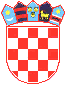 REPUBLIKA HRVATSKAVUKOVARSKO-SRIJEMSKA ŽUPANIJAGRAD VUKOVARKLASA: 406-01/19-01/73URBROJ: 2196/01-4-19-4Vukovar, 12. rujna 2019. godine

DOKUMENTACIJA ZA NABAVU ZA PROVEDBU POSTUPKA JEDNOSTAVNE NABAVE VRIJEDNOSTI ZA NABAVU ROBE:NABAVA OPREME ZA UREĐENJE TRGA TRPINJSKA CESTA U VUKOVARUEvidencijski broj nabave: JeN-7/19-100SADRŽAJ DOKUMENTACIJE:  1. OPĆI PODACI  2. PODACI O PREDMETU NABAVE  3. RAZLOZI ISKLJUČENJA PONUDITELJA  4. ODREDBE O SPOSOBNOSTI PONUDITELJA   5. PODACI O PONUDI  6. OSTALO  7. PREDLOŽAK PONUDBENOG LISTA  7. A) PONUDBENI LIST-ZAJEDNICA PONUDITELJA  8. TEKST PRIJEDLOGA UGOVORAPrilog:1. Troškovnik2. Izvadak iz projekta1. OPĆI PODACI1.1. Naručitelj i kontaktiNaručitelj: GRAD VUKOVAR, Vukovar, Dr. Franje Tuđmana 1; OIB: 50041264710,Internet adresa: www.vukovar.hrSlužba za kontakt: Grad Vukovar, Upravni odjel za financije i nabavu, Dr. Franje Tuđmana 1, 32000 Vukovar.Kontakt osobe za dokumentaciju za nabavu: -Domagoj Centner, dipl.iur.; e-pošta: domagoj.centner@vukovar.hr, 032/456 597-Tihomir Kedmenec, dipl.ing.; e-pošta: tihomir.kedmenec@vukovar.hr, 032/456 5081.2. Evidencijski broj nabaveJeN-7/19-1001.3. Procijenjena vrijednost nabave110.000,00 kn bez PDV-a1.4.Vrsta ugovora o nabaviPo provedenom postupku nabave sklopit će se ugovor o nabavi robe.2. PODACI O PREDMETU NABAVE2.1. Opis predmeta nabave Predmet nabave je oprema za uređenje Trga Trpinjska cesta.Nabava obuhvaća nabavu i isporuku opreme.Sva isporučena oprema mora biti nova, nekorištena te izrađena sukladno Zakonu o općoj sigurnosti proizvoda (NN br. 30/09, 139/10, 14/14 i 32/19).Predmet nabave nije podijeljen na grupe.Gospodarski subjekti dužni su nuditi cjelokupan predmet nabave.2.2. Tehničke specifikacije, količina i troškovnik Tehničke specifikacije s količinom, vrstom i detaljnim opisom predmeta nabave dane su u troškovniku koji se nalazi u prilogu dokumentacije i sastavni je dio dokumentacije. Specifikacija predmeta nabave dana je na temelju: Glavnog projekta - projekt uređenja parka i fontane na Trpinjskoj cesti, izrađenog od trgovačkog društva Urbanistički zavod grada Zagreba d.o.o., Ulica braće Domany 4, Zagreb zajedničke oznake TTC, glavni projektant Zoran Hebar, dipl.ing.arh.Uvid u projektnu dokumentaciju moguć je svaki radni dan u uredovno vrijeme gradske uprave, adresa Grad Vukovar, Dr. Franje Tuđmana 1, Vukovar, ured br. 17.Ponuditelji su dužni troškovnik detaljno proučiti i upoznati se sa svim zahtjevima iz istog te sukladno tomu izraditi i dostaviti svoju ponudu.Ponuditelj mora ponuditi cjelokupni predmet nabave sadržan u Troškovniku. Ponude koje obuhvaćaju samo dio traženog predmeta nabave će se odbiti.Troškovnik mora biti u potpunosti popunjen.Ponuditelj je dužan ponuditi tj. upisati jedinične cijene i ukupne cijene (zaokružene na dvije decimale) za sve stavke u troškovniku.Prilikom popunjavanja troškovnika ponuditelj izračunava ukupnu cijenu stavke kao umnožak količine stavke i jedinične cijene stavke.Jedinične cijene stavke i ukupna cijena stavke upisuju se u kunama, bez poreza na dodanu vrijednost.Ponuditelj ne smije mijenjati sadržaj Troškovnika u dijelu opis stavke, jedinica mjere i količina.2.3. Mjesto isporuke robeDDP Komunalac d.o.o., Sajmište 174, Vukovar.2.4. Rok izvršenja Početak po obostranom potpisu ugovora.Završetak isporuke u roku 2 mjeseca. Završetkom isporuke smatra se dan kada su ugovorne strane potpisale Zapisnik o primopredaji robe, kojim se utvrđuje da je roba uredno isporučena i da količinom i kvalitetom odgovara tehničkim specifikacijama iz dokumentacije za nabavu te da su predani certifikati o sukladnosti, a od tog dana počinju teći jamstveni rokovi.3. RAZLOZI ISKLJUČENJA PONUDITELJAU slučaju zajednice ponuditelja i/ili sudjelovanja podugovaratelja razloge isključenja dokazuje pojedinačno svaki član zajednice i svaki podugovaratelj.Naručitelj će iz postupka javne nabave isključiti ponuditelja ako utvrdi da nije ispunio obveze plaćanja dospjelih poreznih obveza i obveza za mirovinsko i zdravstveno osiguranje:1. u Republici Hrvatskoj, ako ponuditelj ima poslovni nastan u Republici Hrvatskoj,  ili2. u Republici Hrvatskoj ili u državi poslovnog nastana ponuditelja, ako ponuditelj nema poslovni nastan u Republici Hrvatskoj.Iznimno, Naručitelj neće isključiti ponuditelja iz postupka nabave ako mu sukladno posebnom propisu plaćanje obveza nije dopušteno ili mu je odobrena odgoda plaćanja (primjerice u postupku predstečajne nagodbe).Kao dokaz da ne postoji razlog za isključenje ponuditelj dostavlja potvrdu porezne uprave ili drugog nadležnog tijela u državi poslovnog nastana ponuditelja.Ako se u državi poslovnog nastana ponuditelja, odnosno državi čiji je osoba državljanin ne izdaju navedeni dokumenti ili ako ne obuhvaćaju sve tražene okolnosti, oni mogu biti zamijenjeni izjavom pod prisegom ili, ako izjava pod prisegom prema pravu dotične države ne postoji, izjavom davatelja s ovjerenim potpisom kod nadležne sudske ili upravne vlasti, javnog bilježnika ili strukovnog ili trgovinskog tijela u državi poslovnog nastana ponuditelja, odnosno državi čiji je osoba državljanin.Potvrda (dokument) kojim se dokazuje nepostojanje razloga za isključenje može se dostaviti u neovjerenoj preslici i ne smije biti starija od 30 dana računajući od dana slanja poziva za dostavu ponuda. Neovjerenom preslikom smatra se i neovjereni ispis elektroničke isprave.4. ODREDBE O SPOSOBNOSTI PONUDITELJAPonuditelj mora dokazati upis u sudski, obrtni, strukovni ili drugi odgovarajući registar u državi poslovnog nastana.Ponuditelj dostavlja dokument kojim se dokazuje sposobnost – odgovarajući izvadak iz sudskog, obrtnog, strukovnog ili drugog odgovarajućeg registra koji se vodi u državi članici njegova poslovnog nastana. Izvadak se može dostaviti u neovjerenoj preslici i ne smije biti stariji od 90 dana računajući od dana slanja poziva za dostavu ponude.U slučaju zajednice ponuditelja sposobnost dokazuje pojedinačno svaki član zajednice.5. PODACI O PONUDI5.1. Sadržaj i način izradePonuda mora sadržavati (u skladu s uputama iz ove dokumentacije):POPUNJENI, POTPISAN I OVJEREN PONUDBENI LIST POPUNJENI TROŠKOVNIK3.	TRAŽENE DOKAZE NE POSTOJANJA RAZLOGA ISKLJUČENJA4.	TRAŽENE DOKAZE SPOSOBNOSTI,Ponuda se izrađuje na hrvatskom jeziku i latiničnom pismu.Ponuda se izrađuje na način da čini cjelinu te se uvezuje na način da se onemogući naknadno vađenje ili umetanje listova. Ponuditelj može dostaviti samo jednu ponudu. Varijante ponude nisu dopuštene.Ponuda se piše neizbrisivom tintom.Trošak pripreme i podnošenja ponude u cijelosti snosi ponuditelj.5.2. Dostava ponuda (način, rok, adresa)Ponuda se u zatvorenoj omotnici dostavlja na adresu Grad Vukovar, Dr. Franje Tuđmana 1, 32000 Vukovar. Na omotnici mora biti naznačeno:– naziv i adresa Naručitelja,– naziv i adresa ponuditelja,– evidencijski broj nabave,– naziv predmeta nabave, – naznaka »ne otvaraj«.Ponuditelj može do isteka roka za dostavu ponuda dostaviti izmjenu i/ili dopunu ponude.Izmjena i/ili dopuna ponude dostavlja se na isti način kao i osnovna ponuda s obveznom naznakom da se radi o izmjeni i/ili dopuni ponude.Ponuditelj može do isteka roka za dostavu ponude pisanom izjavom odustati od svoje dostavljene ponude. Pisana izjava se dostavlja na isti način kao i ponuda s obveznom naznakom da se radi o odustajanju od ponude. U tom slučaju neotvorena ponuda se vraća ponuditelju.Ponuda dostavljena nakon isteka roka za dostavu ponuda ne upisuje se u Upisnik o zaprimanju ponuda, nego se evidentira kao zakašnjela ponuda te se bez odgode, neotvorena vraća pošiljatelju.Ponude se dostavljaju zaključno do 20.09.2019. godine do 10:00 sati, bez obzira na način dostave. Javno otvaranje ponuda održat će se 20.09.2019. godine u 10:00 sati na adresi: Grad Vukovar, Dr. Franje Tuđmana br. 1, II. kat, ured br. 17.Javnom otvaranju ponuda mogu nazočiti sve zainteresirane osobe.5.3. Način određivanja cijene ponudeCijena ponude je nepromjenjiva tijekom trajanja ugovora o nabavi.Cijena ponude se piše brojkama i izražava u kunama.Svi troškovi i popusti moraju biti uračunati u ponuđenim i upisanim jediničnim cijenama u stavkama troškovnika te u cijeni ponude bez poreza na dodanu vrijednost.Ako ponuditelj nije u sustavu poreza na dodanu vrijednost ili je predmet nabave oslobođen poreza na dodanu vrijednost, u ponudbenom listu, na mjesto predviđeno za upis cijene ponude s PDV-om, upisuje se isti iznos kao što je upisan na mjestu predviđenom za upis cijene ponude bez PDV-a, a mjesto predviđeno za upis iznosa poreza na dodanu vrijednost ostavlja se prazno. Ukoliko naručitelj prilikom pregleda ponuda utvrdi računsku pogrešku, naručitelj će ispraviti računsku pogrešku i o tome odmah obavijestiti ponuditelja čija je ponuda ispravljena te će od ponuditelja zatražiti da u roku 2 (dva) dana od dana primitka obavijesti potvrdi prihvaćanje ispravke računske pogreške. Ispravci se u ponudi jasno naznačuju.Naručitelj je obvezan na osnovi rezultata i pregleda ocjena ponuda odbiti ponudu za koju ponuditelj nije prihvatio ispravak računske pogreške.Pri formiranju cijene ponuditelj je obvezan uzeti u obzir sve troškove (primjerice troškovi prijevoza, carine, pristojbe, dostave potrebne za uredno izvršenje ugovora.5.4. Kriterij za odabir ponudeKao najpovoljnija ponuda bit će odabrana valjana ponuda sa najnižom cijenom. Valjana ponuda je ona koja ispunjava sve uvjete iz dokumentacije za nabavu.Ukoliko na nadmetanje pristignu dvije ponude sa istom najnižom cijenom, kao najpovoljnija biti će odabrana ona koja je zaprimljena ranije. Obzirom da naručitelj ne može koristiti pravo na pretporez, uspoređivat će se cijene ponuda s porezom na dodanu vrijednost.Ponude koje ne ispunjavaju uvjete iz ove dokumentacije biti će isključene ili odbijene.Ukoliko je cijena najpovoljnije ponude veća od procijenjene vrijednosti nabave naručitelj može poništiti postupak nabave.5.5. Rok valjanosti ponudeRok valjanosti ponude je minimalno 30 dana od dana isteka roka za dostavu ponuda.6. OSTALO6.1. Podugovaratelji, podugovor i plaćanjePodugovaratelj je gospodarski subjekt koji za ugovaratelja isporučuje robu, pruža usluge ili izvodi radove koji su neposredno povezani s predmetom nabave.Gospodarski subjekt koji namjerava dati dio ugovora o nabavi u podugovor obvezan je u ponudi: - navesti koji dio ugovora namjerava dati u podugovor (predmet ili količina, vrijednost ili postotni udio) - navesti podatke o podugovarateljima (naziv ili tvrtka, sjedište, OIB ili nacionalni identifikacijski broj, broj računa) Javni naručitelj može neposredno plaćati podugovaratelju za dio ugovora koji je isti izvršio.U slučaju neposrednog plaćanja podugovaratelju odabrani ponuditelj mora svom računu priložiti račune svojih podugovaratelja koje je prethodno potvrdio.U slučaju promjene podugovaratelja, preuzimanja izvršenja dijela ugovora o nabavi koji je prethodno dan u podugovor, uvođenje jednog ili više novih podugovaratelja primjenjuju se odredbe članka 224. i 225. ZJN 2016.Sudjelovanje podugovaratelja ne utječe na odgovornost ugovaratelja na izvršenje ugovora o javnoj nabavi.6.2. Odredbe koje se odnose na zajednicu ponuditeljaViše gospodarskih subjekata može se udružiti i dostaviti zajedničku ponudu, neovisno o uređenju njihova međusobnog odnosa.Naručitelj ne zahtijeva da zajednica ponuditelja ima određeni pravni oblik u trenutku dostave ponude, ali može zahtijevati da ima određeni pravni oblik nakon sklapanja ugovora u mjeri u kojoj je to nužno za uredno izvršenje ugovora.Naručitelj neposredno plaća svakom članu zajednice ponuditelja za onaj dio ugovora koji je on izvršio, ako zajednica ponuditelja ne odredi drugačije. U ponudi zajednice ponuditelja mora biti navedeno koji će dio ugovora (predmet, količina, vrijednost i postotni dio) izvršavati pojedini član zajednice.Odgovornost članova iz zajednice ponuditelja za izvršenje ugovora je solidarna. Napomena: Popunjeni ponudbeni list za zajednicu ponuditelja potpisuju svi članovi zajednice ponuditelja, u suprotnom oni članovi zajednice koji potpisuju popunjeni ponudbeni list moraju imati ovlaštenje za potpis od ostalih članova zajednice.6.3. Jamstvo za uredno ispunjenje ugovora i otklanjanje nedostataka u jamstvenom rokuOdabrani ponuditelj je dužan predati Naručitelju najkasnije u roku od 7 (sedam) dana od dana obostranog potpisa ugovora jamstvo za uredno ispunjenje ugovora i otklanjanje nedostataka u jamstvenom roku, za slučaj povrede ugovornih obveza te za slučaj da u jamstvenom roku ne ispuni obveze otklanjanja nedostataka koje ima po osnovi jamstva, u visini 10% ugovorene vrijednosti bez PDV-a.Jamstvo za uredno ispunjenje ugovora i otklanjanje nedostataka u jamstvenom roku dostavlja se u obliku bjanko zadužnice izdane sukladno važećem Pravilniku o obliku i sadržaju bjanko zadužnice i potvrđene kod javnog bilježnika ili u vidu novčanog pologa u plaćenog na račun Naručitelja broj HR7525000091851800005, MODEL: HR 68, POZIV NA BROJ 9016 - OIB (PONUDITELJA).U slučaju sklapanja ugovora sa zajednicom gospodarskih subjekata navedeno jamstvo može dostaviti bilo koji član zajednice, u cijelosti ili parcijalno s članom/vima u ukupno traženom iznosu jer je odgovornost članova iz zajednice ponuditelja za izvršenje ugovora solidarna.U slučaju nedostavljanja jamstva naručitelj ima pravo, na ime jamstva za uredno ispunjenje ugovora i otklanjanja nedostataka u jamstvenom roku, zadržati iznos od 10% ugovorene vrijednosti bez PDV-a od bilo kojeg ispostavljenog računa odabranog ponuditelja ili raskinuti ugovor. Jamstvo se vraća odabranom ponuditelju nakon isteka jamstvenog roka. Ukoliko se prilikom primopredaje utvrdi da dostavljeno jamstvo u obliku bjanko zadužnice ne pokriva trajanje jamstvenog roka, odabrani ponuditelj je bez odgađanja dužan dostaviti važeće jamstvo, u suprotnom Naručitelj je ovlašten na okončanoj situaciji ustegnuti iznos potreban kao jamstvo za otklanjanje nedostataka u jamstvenom roku.Jamstveni rok za isporučenu opremu iznosi 2 (slovima: dvije) godine od dana primopredaje.Odabrani ponuditelj se obvezuje da će u jamstvenom roku bez prava na posebnu nadoknadu, izvršiti popravak svih nedostataka.6.4. Informacije i dodatna pojašnjenja dokumentacijeZa vrijeme roka za dostavu ponuda gospodarski subjekti mogu zahtijevati objašnjenja i izmjene vezane za dokumentaciju, a Naručitelj će odgovor staviti na raspolaganje na isti način na koji je dostavio i poziv za dostavu ponude. Pod uvjetom da je zahtjev dostavljen pravodobno, javni naručitelj će odgovor staviti na raspolaganje najkasnije tijekom četvrtog dana, prije dana u kojem ističe rok za dostavu ponuda. Zahtjev je pravodoban ako je dostavljen naručitelju najkasnije tijekom šestog dana prije dana u kojem ističe rok za dostavu ponuda.6.5. Izmjena dokumentacije za nabavuAko Naručitelj za vrijeme roka za dostavu ponuda mijenja dokumentaciju za nabavu osigurat će dostupnost izmjena svim gospodarskim subjektima na isti način na koji je dostavio i poziv za dostavu ponude.6.6. Pojašnjenje i upotpunjavanjeAko su informacije ili dokumentacija koje je trebao dostaviti ponuditelj nepotpuni ili pogrešni ili se takvima čine ili ako nedostaju određeni dokumenti, naručitelj može u postupku pregleda i ocjene ponuda, poštujući načela jednakog tretmana i transparentnosti, zahtijevati od ponuditelja da dopune, razjasne, upotpune ili dostave nužne informacije ili dokumentaciju u primjerenom roku ne kraćem od tri dana.Postupanje sukladno stavku 1. ove točke ne smije dovesti do pregovaranja u vezi s kriterijem za odabir ponude ili ponuđenim predmetom nabave.Ponudbeni list i troškovnik ne smatraju se određenim dokumentima koji nedostaju u smislu ove točke dokumentacije te naručitelj ne smije zatražiti ponuditelja da iste dostavi tijekom pregleda i ocjene ponuda.6.8. Donošenje odluke o odabiru ili poništenjuOdluka o odabiru ili poništenju donijeti će se najkasnije u roku 15 dana od dana isteka roka za dostavu ponuda, a objaviti će se na isti način kao i poziv za dostavu ponuda (web stranica Grada Vukovara http://www.vukovar.hr/e-usluge/gradski-servisi/jednostavna-nabava).Istekom dana objave smatra se da je odluka dostavljena svim ponuditeljima.6.9. Rok, način i uvjeti plaćanjaPredujam je isključen kao i traženje od naručitelja sredstva osiguranja plaćanja.Naručitelj će plaćanje obaviti na račun ponuditelja nakon uredno isporučene robe i potpisivanja zapisnika o primopredaji, temeljem ispostavljenog elektroničkog računa odabranog ponuditelja u roku od 30 dana od dana dostave računa naručitelju. Napomena: Sukladno Zakonu o izdavanju elektroničkog računa u javnoj nabavi (NN 94/18) gospodarski subjekt je obvezan od 01. srpnja 2019. godine ispostavljati Naručitelju elektronički račun. Naručitelj je povjerio usluge informacijskog posredništva zaprimanja i slanja elektroničkih računa Financijskoj agenciji (FINA).Naručitelj ima pravo prigovora na račun ukoliko utvrdi nepravilnosti te pozvati odabranog ponuditelja da uočene nepravilnosti otkloni i objasni. U tom slučaju rok plaćanja počinje teći od dana kada je naručitelj zaprimio pisano objašnjenje s otklonjenim uočenim nepravilnostima.U slučaju da je dio ugovora odabrani ponuditelj dao u podugovor i s obzirom da se ta roba može neposredno plaćati podugovaratelju, odabrani ponuditelj u slučaju neposrednog plaćanja podugovaratelju mora svom računu obvezno priložiti račune svojih podugovaratelja koje je prethodno ovjerio.Odabrani ponuditelj ne može prenijeti tražbinu iz ovog ugovora na drugoga ukoliko bi prijenos tražbine prouzročio štetu Naručitelju.6.10. Bitni uvjeti za izvršenje ugovora i prijedlog ugovoraNakon provedenog postupka naručitelj će s odabranim ponuditeljem u skladu s odabranom ponudom i pod uvjetima određenim u dokumentaciji o nabavi sklopiti ugovor.Prijedlog ugovora sastavni je dio dokumentacije o nabavi.Ponuditelji nisu obvezni dostaviti prijedlog ugovora u sklopu svoje ponude.Dostavom ponude smatrati će se da je ponuditelj upoznat sa svim odredbama iz prijedloga ugovora, da ih prihvaća u cijelosti i da će postupati u skladu s tim odredbama.Ugovorne strane su dužne potpisati ugovor u roku od 15 (petnaeset) dana od dana dostave odluke o odabiru. U slučaju da odabrani ponuditelj ne ispuni navedenu obvezu, naručitelj će smatrati kako je ponuditelj odbio potpisati ugovor i da je odustao od svoje ponude te će izvršiti novo rangiranje ponuda prema kriteriju za odabir ne uzimajući u obzir ponudu odabranog ponuditelja te donijeti Odluku o odabiru nove najpovoljnije ponude ili ako postoje razlozi poništiti postupak nabave.7. PONUDBENI LISTBroj ponude: _________________				Datum ponude: __________________1. PONUDITELJ: __________________________________________________________________________________(naziv ponuditelja)Sjedište, adresa _____________________________________________________________________OIB: _____________________________________________________________________________IBAN:_____________________________________________________________________________Ponuditelj je u sustavu PDV-a:        		DA   		NE   		(zaokružiti)Adresa za dostavu pošte: ______________________________________________________________E-mail:____________________________________________________________________________Kontakt osoba ponuditelja: ____________________________________________________________Broj telefona: _______________________________  Broj telefaksa: __________________________2. NARUČITELJ:Grad Vukovar, Dr. Franje Tuđmana 1,32000 Vukovar, OIB: 50041264710Evidencijski broj nabave: JeN-7/19-1003. PREDMET NABAVE:NABAVA OPREME ZA UREĐENJE TRGA TRPINJSKA CESTA U VUKOVARU4. PODACI O DIJELU UGOVORA KOJI SE DAJE U PODUGOVOR, TE PODACI O PODUGOVARATELJIMA (ispunjava se samo u slučaju ako se dio ugovora daje u podugovor)5. CIJENA PONUDE:6. ROK VALJANOSTI PONUDE30 dana od dana isteka roka za dostavu ponudaZA PONUDITELJA:___________________________________(Ime i prezime ovlaštene osobe ponuditelja)M.P.__________________________________(Potpis ovlaštene osobe ponuditelja)Napomena: Ukoliko ima više podugovaratelja Ponuditelj smije dodati na ponudbeni list onoliko redaka koliko ima podugovaratelja pri čemu ne smije mijenjati sadržaj tablice.7. A) PONUDBENI LIST-ZAJEDNICA PONUDITELJABroj ponude: _________________				Datum ponude: __________________NABAVA OPREME ZA UREĐENJE TRGA TRPINJSKA CESTA U VUKOVARU1. NARUČITELJ:Grad VukovarDr. Franje Tuđmana 132000 VukovarOIB: 50041264710Evidencijski broj nabave: JeN-7/19-1002.PONUDITELJ:_______________________________________________________________________________________________________________________________________________________________________________________________________________________________________(naziv zajednice ponuditelja - svih članova zajednice)3. ČLANOVI ZAJEDNICE a) Naziv člana zajednice ovlaštenog za komunikaciju s naručiteljem __________________________________________________________________________________Sjedište, adresa _____________________________________________________________________OIB: _____________________________________________________________________________IBAN:_____________________________________________________________________________Ponuditelj je u sustavu PDV-a:        		DA   		NE   		(zaokružiti)Adresa za dostavu pošte: ______________________________________________________________E-mail:____________________________________________________________________________Kontakt osoba ponuditelja: ____________________________________________________________Broj telefona: _______________________________  Predmet, količina, vrijednost i postotni dio:____________________________________________________________________________________________________________________________________________________________________b) Naziv člana zajednice______________________________________________________________Sjedište, adresa _____________________________________________________________________OIB: _____________________________________________________________________________IBAN:_____________________________________________________________________________Ponuditelj je u sustavu PDV-a:        		DA   		NE   		(zaokružiti)Adresa za dostavu pošte: ______________________________________________________________E-mail:____________________________________________________________________________Kontakt osoba ponuditelja: ____________________________________________________________Broj telefona: _______________________________  Predmet, količina, vrijednost i postotni dio:____________________________________________________________________________________________________________________________________________________________________4. PODACI O DIJELU UGOVORA KOJI SE DAJE U PODUGOVOR, TE PODACI O PODUGOVARATELJIMA (ispunjava se samo u slučaju ako se dio ugovora daje u podugovor)5. CIJENA PONUDE:6. ROK VALJANOSTI PONUDERok valjanosti ponude je 30 dana od dana isteka roka za dostavu ponuda.ZA PONUDITELJA:___________________________________(Ime i prezime ovlaštene osobe ponuditelja)__________________________________                                                   M.P.         (Potpis ovlaštene osobe ponuditelja)Napomene: Ukoliko ima više članova zajednice od previđenog na ponudbenom listu, ponuditelj smije dodati na ponudbeni list ostale članove te potrebne podatke za ostale članoveUkoliko ima više podugovaratelja Ponuditelj smije dodati na ponudbeni list onoliko redaka koliko ima podugovaratelja pri čemu ne smije mijenjati sadržaj tablice.8. PRIJEDLOG UGOVORA GRAD VUKOVAR, Ulica dr. Franje Tuđmana 1, Vukovar 32000, OIB: 50041264710 ( u daljnjem tekstu Naručitelj) kojeg zastupa gradonačelnik Ivan Penava, prof.i________________________________________________________, OIB: ___________ (u daljnjem tekstu Ugovaratelj) kojeg zastupa ____________________________zaključuju, sljedeći:UGOVOR O NABAVI ROBEČlanak 1.Na temelju provedenog postupka jednostavne nabave s namjerom sklapanja ugovora o nabavi robe za predmet nabave: Nabava opreme za uređenje Trga Trpinjska cesta u Vukovaru Naručitelj je Odlukom KLASA: 406-01/19-01/73, URBROJ: 2196/01-02-19-__ od __________ odabrao ponudu ponuditelja _______________br. , od __________2019. godine, kao najbolje ocijenjenu ponudu sukladno objavljenim kriterijima za donošenje odluke o odabiru, te uvjetima i zahtjevima iz dokumentacije za nadmetanje.Članak 2.Temeljem navedenog, Naručitelj daje, a Ugovaratelj preuzima obvezu, za račun Naručitelja, nabaviti i isporučiti robu koja je predmet nabave, a sve prema uvjetima iz dokumentacije o nabavi, odabranoj ponudi Ugovaratelja i ugovornom troškovniku koji je sastavni dio ovog ugovora.Članak 3.Ugovorena cijena za poslove iz čl. 2. ovog Ugovora iznosi:					__________ kuna			PDV(25%)	__________ kuna			Ukupno:	__________ kunaslovima:(_______________________________________________)Ugovorna cijena je fiksna i nepromjenjiva.U navedenoj cijeni uključeni su svi troškove (primjerice troškovi prijevoza, carine, pristojbe, dostave i sl.) potrebne za uredno izvršenje ugovora.Članak 4.Predujam je isključen kao i traženje od Naručitelja sredstva osiguranja plaćanja.Naručitelj će plaćanje obaviti na račun Ugovaratelja nakon uredno isporučene robe i potpisivanja zapisnika o primopredaji, temeljem ispostavljenog elektroničkog računa Ugovaratelja u roku od 30 dana od dana dostave računa Naručitelju. Napomena: Sukladno Zakonu o izdavanju elektroničkog računa u javnoj nabavi (NN 94/18) gospodarski subjekt je obvezan od 01. srpnja 2019. godine ispostavljati Naručitelju elektronički račun. Naručitelj je povjerio usluge informacijskog posredništva zaprimanja i slanja elektroničkih računa Financijskoj agenciji (FINA).Naručitelj ima pravo prigovora na račun ukoliko utvrdi nepravilnosti te pozvati Ugovaratelja da uočene nepravilnosti otkloni i objasni. U tom slučaju rok plaćanja počinje teći od dana kada je Naručitelj zaprimio pisano objašnjenje s otklonjenim uočenim nepravilnostima.U slučaju da je dio ugovora Ugovaratelj dao u podugovor i s obzirom da se ta roba može neposredno plaćati podugovaratelju, Ugovaratelj u slučaju neposrednog plaćanja podugovaratelju mora svom računu obvezno priložiti račune svojih podugovaratelja koje je prethodno ovjerio.Ugovaratelj ne može prenijeti tražbinu iz ovog ugovora na drugoga ukoliko bi prijenos tražbine prouzročio štetu Naručitelju.Članak 5.Ugovaratelj je dužan poslove iz čl.2. ovog Ugovora izvršiti u sljedećim rokovima:Početak: po obostranom potpisu ugovora.Završetak isporuke u roku 2 mjeseca. Završetkom isporuke smatra se dan kada su ugovorne strane potpisale Zapisnik o primopredaji robe, kojim se utvrđuje da je roba uredno isporučena i da količinom i kvalitetom odgovara tehničkim specifikacijama iz dokumentacije za nabavu te da su predani certifikati o sukladnosti, a od tog dana počinju teći jamstveni rokovi.Članak 6.Ugovoreni rok iz članka 5. ovog Ugovora može se produžiti u sljedećim slučajevima:-zbog "više sile", što predstavlja događaj koji je izvan kontrole Ugovaratelja i koji ne podrazumijeva krivnju ili nemar Ugovaratelja, koji nije predvidiv i čije se djelovanje nije moglo izbjeći niti otkloniti, a nastao je nakon sklapanja ovog Ugovora, o čijem je nastupu i prestanku Ugovaratelj bez odlaganja dužan obavijestiti Naručitelja, -ako Naručitelj ne ispuni svoju obvezu po ovom Ugovoru.U slučajevima iz stavka 1. ovoga članka, Naručitelj i Ugovaratelj zaključit će dodatak ovom Ugovoru, kojim će urediti produljenje roka izvršenja ugovora.U slučaju produljenja roka zbog razloga navedenih u ovom članku Ugovaratelj i Naručitelj neće imati međusobnih potraživanja zbog eventualno nastalih troškova uslijed produljenja ugovorenog roka.Članak 7.U slučaju neispunjenja krajnjeg roka izvršenja iz razloga koji nisu razlozi iz članka 6. ovog ugovora Naručitelj ima pravo Ugovaratelju naplatiti ugovornu kaznu za zakašnjenje.Ugovorna kazna za zakašnjenje iznosi 5‰ (slovima: pet promila) od ugovorene cijene bez PDV-a za svaki dan zakašnjenja, s osnovicom koju čini ugovorena cijena bez PDV-a (neovisno na moguće djelomično ispunjenje i na vrijednost izvršenog dijela ugovora). Iznos tako određene ugovorne kazne ne može prijeći 10% (deset posto) ugovorene cijene bez PDV-a.Ugovorna kazna za zakašnjenje se obračunava do dana primopredaje ugrađene robe Naručitelju.Naručitelj može iznos ugovorne kazne za zakašnjenje odbiti od bilo koje dospjele isplate Ugovaratelja ili naplatiti putem jamstva za uredno ispunjenje ugovora.Članak 8.U izvršavanju ovog Ugovora, Ugovaratelj je posebice obvezan:- poslove iz članka 2. ovog Ugovora izvršiti savjesno i stručno, u skladu s važećim zakonskim i podzakonskim propisima, normama, standardima i pravilima struke koji se odnose na ovu vrstu posla,- najkasnije prilikom isporuke opreme dostaviti Naručitelju dokaze da nuđena roba odgovara tehničkoj specifikaciji iz dokumentacije o nabavi (katalog, izjava proizvođača, tehničke listove) - najkasnije prilikom isporuke opreme dostaviti Naručitelju certifikate o sukladnosti.Ukoliko se prilikom isporuke robe utvrdi da ponuđena oprema nije jednakovrijedna onoj iz opisa troškovničke stavke, Ugovaratelj je dužan umjesto ponuđen opreme, ugraditi onu koja udovoljava opisu troškovničke stavke o svom trošku, a isto ne smije ni na koji način utjecati na ugovorenu cijenu.Članak 9.U izvršavanju ovog Ugovora, Naručitelj je posebice obvezan:-na sve upite Ugovaratelj vezane uz izvršenje ugovorenih obveza dati pisani odgovor u najkraćem mogućem roku,-izvršiti plaćanja na način određen odredbama ovog Ugovora.Članak 10.Ugovaratelj je dužan predati Naručitelju najkasnije u roku od 7 (sedam) dana od dana obostranog potpisa ugovora jamstvo za uredno ispunjenje ugovora i otklanjanje nedostataka u jamstvenom roku, za slučaj povrede ugovornih obveza te za slučaj da u jamstvenom roku ne ispuni obveze otklanjanja nedostataka koje ima po osnovi jamstva, u visini 10% ugovorene vrijednosti bez PDV-a.Jamstvo za uredno ispunjenje ugovora i otklanjanje nedostataka u jamstvenom roku dostavlja se u obliku valjane bjanko zadužnice izdane sukladno važećem Pravilniku o obliku i sadržaju bjanko zadužnice i potvrđene kod javnog bilježnika ili u vidu novčanog pologa u plaćenog na račun Naručitelja broj HR7525000091851800005, MODEL: HR 68, POZIV NA BROJ 9016 - OIB (PONUDITELJA).U slučaju sklapanja ugovora sa zajednicom gospodarskih subjekata navedeno jamstvo može dostaviti bilo koji član zajednice, u cijelosti ili parcijalno s članom/vima u ukupno traženom iznosu jer je odgovornost članova iz zajednice ponuditelja za izvršenje ugovora solidarna.U slučaju nedostavljanja jamstva naručitelj ima pravo, na ime jamstva za uredno ispunjenje ugovora i otklanjanja nedostataka u jamstvenom roku, zadržati iznos od 10% ugovorene vrijednosti bez PDV-a od bilo kojeg ispostavljenog računa Ugovaratelja ili raskinuti ugovor. Jamstvo se vraća Ugovaratelju nakon isteka jamstvenog roka. Ukoliko se prilikom primopredaje utvrdi da dostavljeno jamstvo u obliku bjanko zadužnice ne pokriva trajanje jamstvenog roka, ugovaratelj je bez odgađanja dužan dostaviti važeće jamstvo, u suprotnom Naručitelj je ovlašten na okončanoj situaciji ustegnuti iznos potreban kao jamstvo za otklanjanje nedostataka u jamstvenom roku.Članak 11.Jamstveni rok za isporučenu opremu iznosi 2 (slovima: dvije) godine od dana primopredaje.Ugovaratelj se obvezuje da će u jamstvenom roku bez prava na posebnu nadoknadu, izvršiti popravak svih nedostataka.U slučaju pojave nedostataka na isporučenoj robi za vrijeme jamstvenog roka, Ugovaratelj je obvezan po pozivu Naručitelja i o svom trošku u roku od 5 (pet) kalendarskih dana od dana upućivanja poziva otkloniti sve uočene nedostatke.U slučaju da Ugovaratelj u ostavljenom roku ne otkloni utvrđene nedostatke, Naručitelj ih je ovlašten otkloniti putem treće osobe, na račun Ugovaratelja.Članak 12.Ukoliko Ugovaratelj propusti izvršiti bilo koju obvezu iz ugovora, Naručitelj ili ovlaštena osoba Naručitelja može zatražiti od Ugovaratelja da otkloni nedostatak ili ga ispravi, a isti ima obvezu otkloniti ili ispraviti nedostatke u zahtijevanom roku.Naručitelj ima pravo jednostrano raskinuti ovaj Ugovor ukoliko Ugovaratelj ne postupi prema nalogu za otklanjanje ili ispravak nedostataka ili bez opravdanog razloga ne nastavi s izvršenjem ugovora.Naručitelj je ovlašten jednostrano raskinuti ovaj Ugovor i u sljedećim slučajevima:- Ugovaratelj ide u stečaj ili likvidaciju, osim ako se radi o reorganizaciji ili pripajanju,- nedostavljanja jamstva za uredno izvršenje ugovora sukladno odredbama ovog ugovora,- Ugovaratelj prekorači krajnji rok za izvršenje ugovora zbog razloga koji nisu razlozi iz članka 6. ovog ugovora, za više od 20 kalendarskih dana.Ugovor se smatra raskinutim kada Ugovaratelj primi pismenu obavijest o raskidu Ugovora.U slučaju jednostranog raskida Naručitelj je ovlašten naplatiti jamstvo za uredno ispunjenje ugovora.Članak 13.Sudjelovanje podugovaratelja ne stvara ugovorni odnos između podugovaratelja i Naručitelja niti utječe na odgovornost Ugovaratelj za izvršenje bilo koje obveze iz Ugovora. Ugovaratelj odgovara za postupke te neizvršavanje ili neuredno izvršavanje obveza svojih podugovaratelja te njihovih zastupnika i/ili radnika, kao da se radi o postupcima te neizvršavanju ili neurednom izvršavanju obveza samog Ugovaratelj, njegovih zastupnika ili radnika. Podaci o podugovarateljima i dijelu ugovora koje Ugovaratelj daje u podugovor čine obavezan sastojak ovog ugovora.U slučaju promjene podugovaratelja, preuzimanja izvršenja dijela ugovora o javnoj nabavi koji je prethodno dan u podugovor, uvođenje jednog ili više novih podugovaratelja primjenjuju se odredbe članka 224. i 225. ZJN 2016.Ukoliko se u toku izvršenja ugovora utvrdi da Ugovaratelj uvodi novog podugovaratelja neovisno o tome je li prethodno dao dio ugovora o javnoj nabavi u podugovor ili ne ili mijenja podugovaratelja bez odobrenja Naručitelja, Naručitelj ima pravo raskinuti ovaj Ugovor i aktivirati jamstvo za uredno ispunjenje ugovora.Članak 14.Ako Ugovaratelj djeluje u zajednici više gospodarskih subjekata sve osobe u takvoj zajednici su solidarno odgovorne za uredno ispunjenje ugovornih obveza. Takva zajednica izvršava Ugovor sukladno svojoj zajedničkoj ponudi u kojoj je naznačeno koji dio Ugovora izvršava pojedini član zajednice.Zajednica gospodarskih subjekata odredit će osobu s kojom će se u ime zajednice odvijati komunikacija s Naručiteljem u svrhu izvršavanja UgovoraČlanak 15.Naručitelja će imenovati osobu za komunikaciju s Ugovarateljem te kontrolu i praćenje realizacije ovog ugovora o čemu će bez odgode izvijestiti Ugovaratelja.Osoba imenovana od strane Naručitelja za praćenje realizacije ovog ugovora ujedno je i osoba koja prati da se ugovorene obveze u potpunosti i pravovremeno izvršavaju.Članak 16.Ugovorne strane suglasne su da će se na izmjene ovog Ugovora primjenjivati članci 314. do 321. ZJN 2016.Na odgovornost ugovornih strana primjenjuju se odgovarajuće odredbe Zakona o obveznim odnosima.Članak 17.Ugovorne strane se obvezuju da će eventualne sporove koji mogu proizaći iz ovoga Ugovora rješavati sporazumno. U slučaju nemogućnosti sporazumnog rješavanja, za sve sporove iz ovoga Ugovora ugovorne strane ugovaraju nadležnost stvarno nadležnog suda koji je mjesno nadležan za Grad Vukovar.Članak 18.Ovaj Ugovor načinjen je u 4 (četiri) istovjetna primjerka, od kojih po 2 (dva) primjeraka pripadaju svakoj ugovornoj strani.	Mjesto i datum:	Mjesto i datum:	_________________ 2019. 	Vukovar,                          2019.	ZA ISPORUČITELJA:	ZA NARUČITELJA:		GRAD VUKOVAR		Gradonačelnik:	__________________________	___________________________		Ivan Penava, prof.KLASA: URBROJ:Red.        br.Podugovaratelj 
(naziv ili tvrtka,  sjedište, OIB)IBAN podugovarateljaDio ugovora koji se daje u podugovor (predmet, količina)Vrijednost podugovora 
i postotni dio 
(u kn bez PDV-a i %)1Cijena ponude bez PDV-a2Porez na dodanu vrijednost (25%)3Ukupna cijena ponude (s PDV-om)Red.        br.Podugovaratelj 
(naziv ili tvrtka,  sjedište, OIB)IBAN podugovarateljaDio ugovora koji se daje u podugovor (predmet, količina)Vrijednost podugovora 
i postotni dio 
(u kn bez PDV-a i %)1Cijena ponude bez PDV-a2Porez na dodanu vrijednost3Ukupna cijena ponude (s PDV-om)